Интегрированный уроксамопознание и художественная литератураПредмет:    Самопознание.              Урок №20            Класс  предшкольной                           подготовки.       Школа: КГУ «Егиндыкольская средняя школа №2»         Дата:    18.01.2020гПедагог: Малибекова А.А                                       количество учеников:  10                                                        Тема: МИРУ МИР!Цель занятия: развивать в детях стремление быть счастливым; формировать представление о счастье; жить в ладу с самим собой; воспитывать доброжелательность и приветливое отношение к людям.Методы: беседа, объяснение, игра, упражнение.Ресурсы: альбом, аудиозапись песни «Как прекрасен этот мир», гуашь, листы с нарисованным кругами, радуга, разделенная на части, салфетки.Круг радости- Предлагаю вам жестами показать то, о чем я буду говорить:- распустились цветы.- пчелы полетели собирать мед-в траве прыгают кузнечики-паучок плетет паутинку- солнышко улыбнулось из- за тучиПомечтаемЗвучит музыка.- Закройте глаза и постарайтесь представить то, о чем я прочитаю.Синий цвет у неба,Желтый цвет у хлеба,Сад в зеленый цвет одет,У заката красный цвет.Фиолетовый отливУ инжира и у слив.Вот бежит с горы ручейЦвета солнечных лучей.Есть свой цвет у океана,У дождя и у туманаСказка про счастьеКак-то раз ежик Буль увидел возле своего дома грустного лисенка. Ежик спросил, что случилось, а рыжий лис почти заплакал в ответ. Он рассказал, что очень несчастлив. Ежик понял, что это несправедливо, ведь каждый житель Волшебного Леса заслуживает на это прекрасное чувство. Наша сказка про счастье расскажет о том, как два малыша отправились на поиски.Сказка про счастье для детей— Я только что спустился с большой горы. Говорят, если залезть на нее, можно найти свое счастье. Но я даже там его не нашел. - жаловался лисенок Булю.
— А ты внимательно смотрел?
— Конечно! На вершине я заглянул под каждый камень. Счастья нигде не было.
— А по пути ты искал его? Вдруг счастье было где-то на горе, но не на самой вершине?
— Хм. Ты прав. Я был очень сосредоточен на том, чтобы скорее взобраться на вершину. Может вернемся на гору, и вместе попробуем поискать счастье?
— Давай, — согласился ежик Буль.Герои пришли к подножью горы и уставились наверх. Казалось, что лезть будет очень трудно. Буль даже немного пожалел о том, что согласился помочь лисенку. Но потом решил, что это даже весело и интересно.— А знаешь, чтобы увеличить шансы, давай ты полезешь с той стороны горы, а я с этой! Так мы сможем обыскать больше мест на горе. — предложил лисенок.
— Давай!
— Но обещай! Если найдешь счастье, отдашь его мне. Ведь у тебя твое уже есть.
— Без проблем, — сказал Буль и начал свое путешествие.Мальчишки лезли на гору около двух часов. Буль с правой стороны горы, лисенок слевой. Они очень устали, периодически останавливались и отдыхали, смотрели вниз, пили воду из источников, ели фрукты, которые дарили им деревья. Наконец-то они снова встретились, но уже на вершине. Буль был так счастлив на вершине горы, что прыгал от радости. Эмоции переполняли его.— Моя сказка про счастье с плохим концом. — печально промолвил лисенок. — Я не нашел его опять.
— Это грустно, — сказал Буль, и тут же уставился на красивый пейзаж с горной вершины. Еще никогда он не видел Волшебный Лес так высоко.
— Грустно говоришь? Чего же ты такой довольный? Улыбаешься!
— Просто радуюсь тому, что покорил такую высокую гору! Красиво здесь.
— Ты что-то недоговариваешь. Уж слишком ты доволен! Подозреваю я то, что ты нашел на пути мое счастье и забрал его себе! Поэтому и улыбаешься!
— Ну что ты! Я не видел ничего твоего на пути!
— А что же ты видел? Почему же ты так рад?
— Да просто вкусную воду, которую дарила нам земля. Пил ее и благодарил источник, ведь без него идти было бы так трудно! И яблоки на деревце, которое выросло тут на горе, вдали от города! Одиноко ему тут, а оно все-равно кормит нас своими плодами. И виды красивые видел, которые открывала высокая гора. И смотрел я на них с замиранием сердца. Волшебные виды. Вот и счастлив я сегодня, но все это было мое счастье, а не твоё. Твоего счастья  я не видел, я даже не знаю, как оно выглядит. Но, поверь на пути, я заглянул под каждый камень, в поисках твоего счастья.
— Но ведь я тоже видел пейзажи, ел яблоки и пил воду. Почему же меня это не радовало так, как тебя?Ежик Буль лишь развел руками. И ему захотелось скорее спуститься назад и попасть домой. Лисенок и ежик молча спускались с горы. С тех пор лисенок так и не нашел своего счастья, а Буль продолжает видеть его в каждом миге.Просмотр презентацииПословицыСчастье  лучше  богатства.Счастье - не рыбка, удочкой не поймаешьСчастье тому бывает, кто в труде да в ученье ума набирает.Не родись красивым, а родись счастливым.Где, правда, там и счастье.Упражнение «Мир на планете»- Если смотреть на нашу планету из космоса, то она тоже кажется разноцветной. Не видно отдельных городов, лесов, рек, озер, а просто красивые пятнышки.Представьте, ребята, что на одной планете все жители поссорились друг с другом, они обижаются друг на друга, злятся.— Раскрасим такую планету. Вместо обычных кисточек у вас будут ваши пальчики. (Дети рисуют на заранее приготовленном листе с нарисованным для каждого кругом. Они обмакивают пальчики в краску и раскрашивают круги.)- На планету, где люди ссорились, прилетели голуби. Они научили жителей, как жить дружно и без обид. Дети, вы знаете, как можно научить жителей этой планеты жить дружно? (Рассуждения детей)-Давайте представим, какой стала эта планета после того, как люди на ней помирились, и раскрасим ее.(Если гуашь влажная, воспитатель сверху кладет белый круг, закрывая планету ссоры, если гуашь высохла, то можно рисовать снова поверх сухого слоя краски).- А теперь что вы чувствуете, глядя на эту планету? Похожа ли эта красивая планета на ваше настроение в тот момент, когда вы помирились с друзьями? Какое название вы придумаете своей планете? Прислушайтесь, что подскажет вам сердце? (Рассуждения детей)ОбобщаемСегодня мы узнали, как важен мир не только между друзьями в нашей группе, но и между всеми людьми, которые живут в нашей Стране, на всей планете. Какое это счастье жить со всеми в мире, дружно.Много на свете важных слов:МАМА, РОДИНА, СЧАСТЬЕ,Но есть на свете самое главное слово — МИРМИР это солнцеМИР — это звездыМИР - это людиМИР - это детиМИР это самое спокойное, радостное слово на светеМИР нужен всем!Круг «От сердца к сердцу»Дети, давайте сложим радугу из отдельных частей, встав в круг.Когда один человек говорит: мы за мир, — этого не слышно. А если все вместе мы скажем:Мир, мир, мир везде,Мир в тебе и мир во мне!Мир в нашем доме,Мир на планете,Мира желаемИ взрослым, и детям!Пусть наши слова услышат люди всей планеты!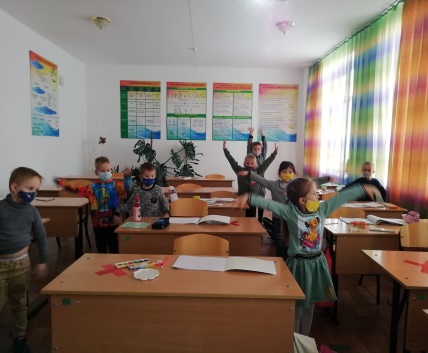 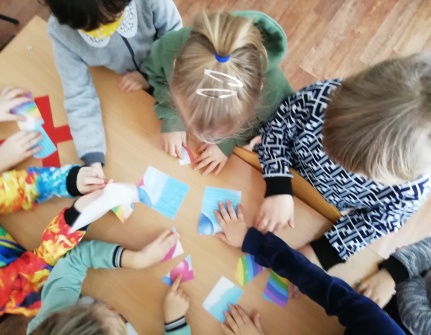 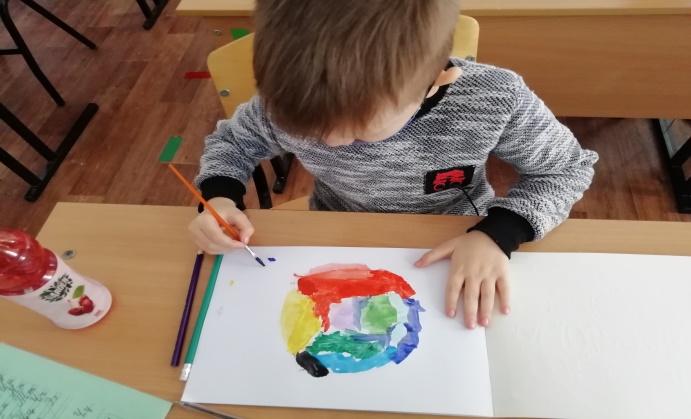 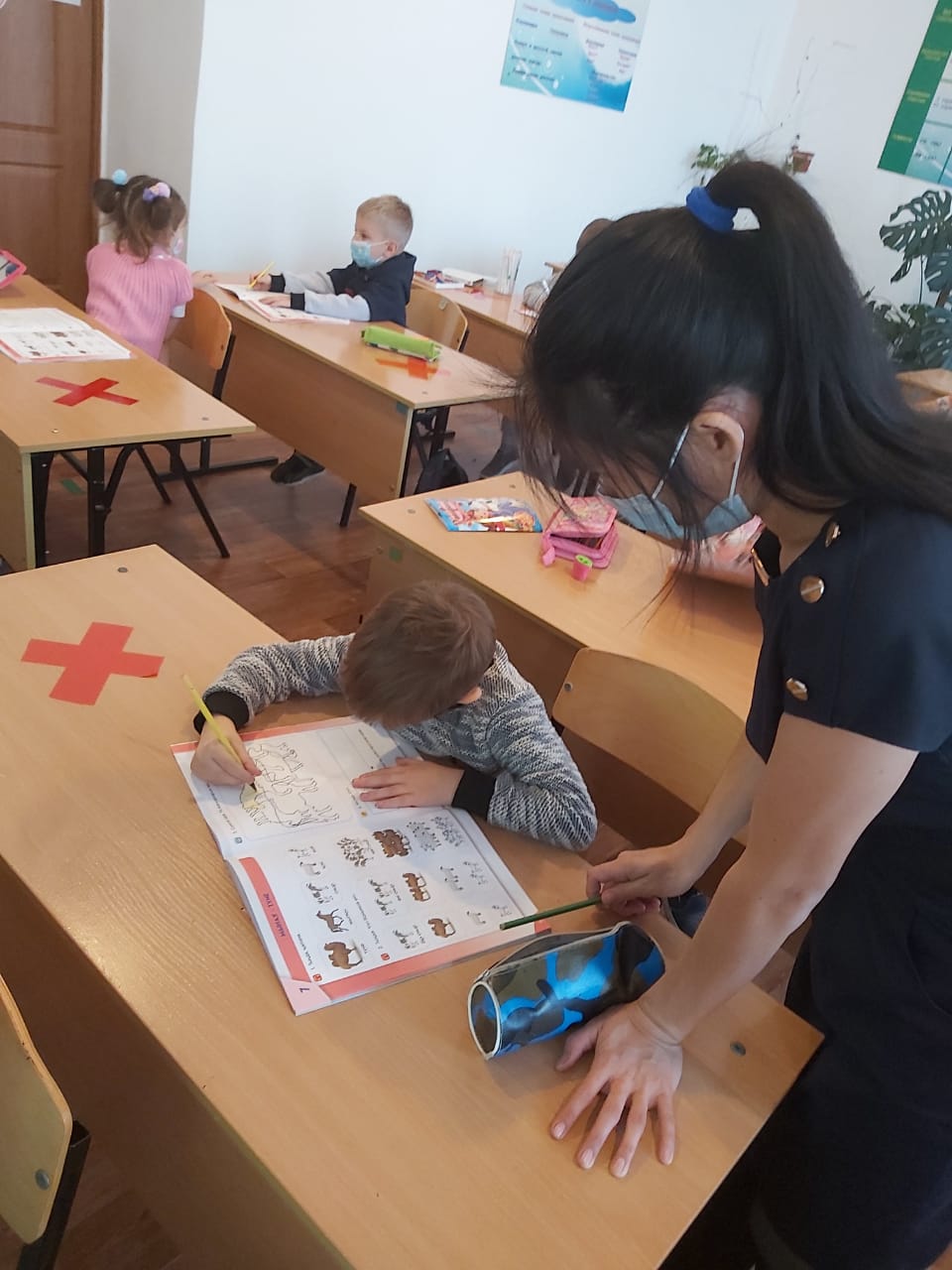 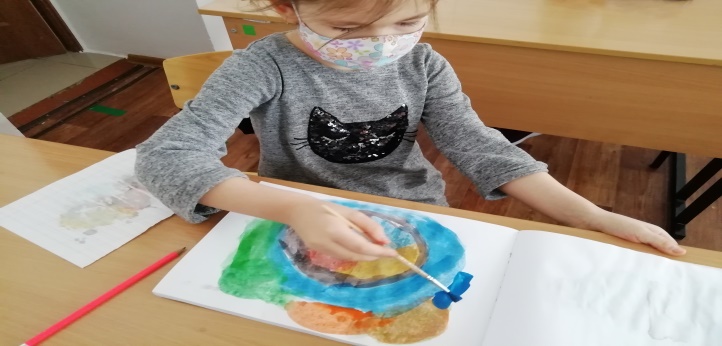 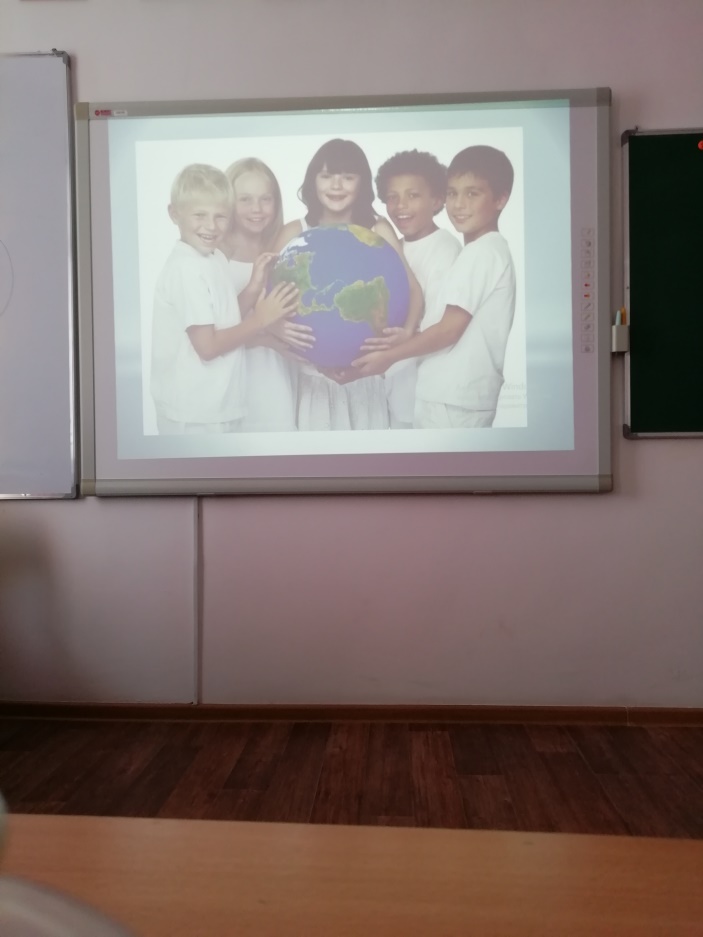 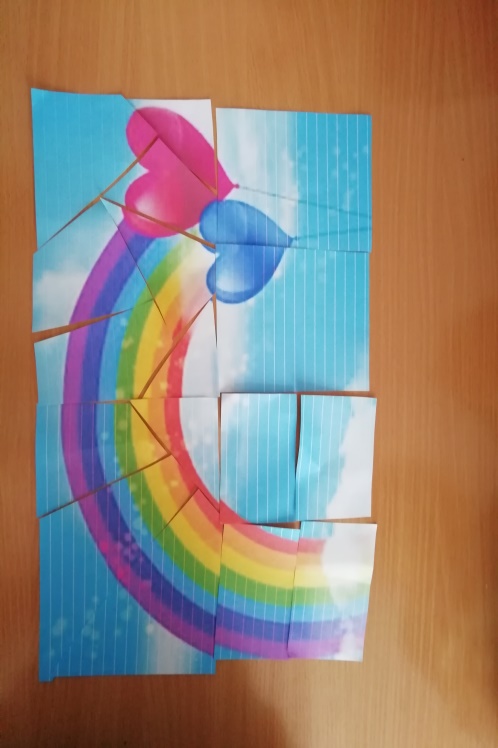 